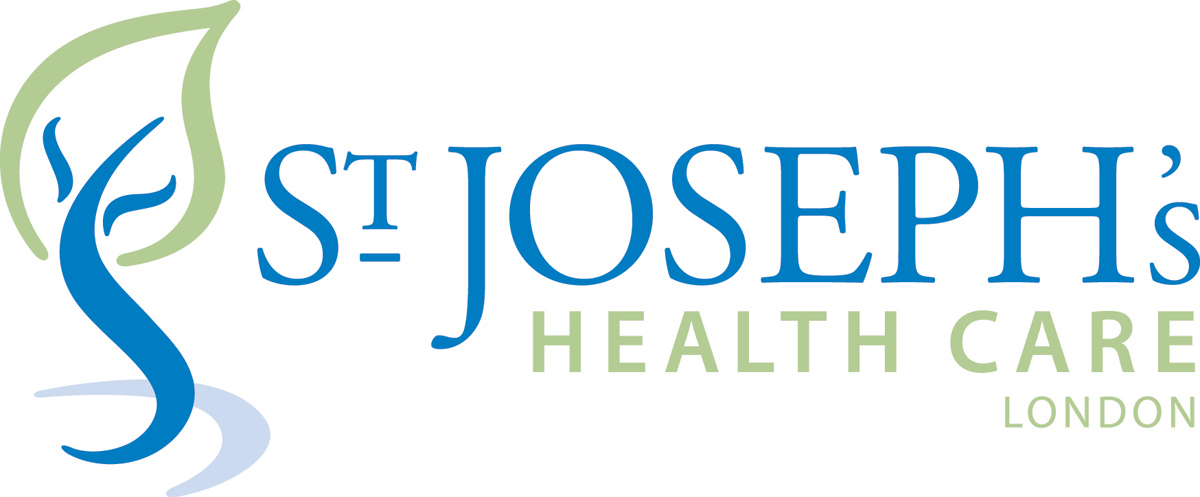 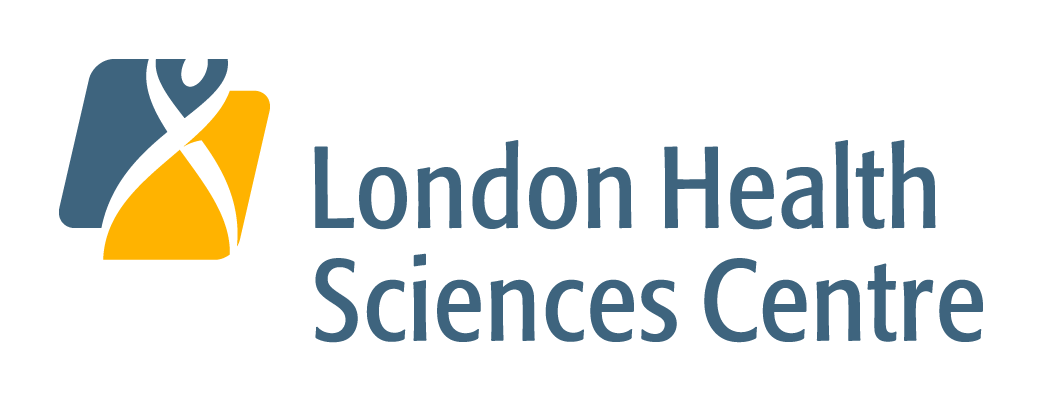 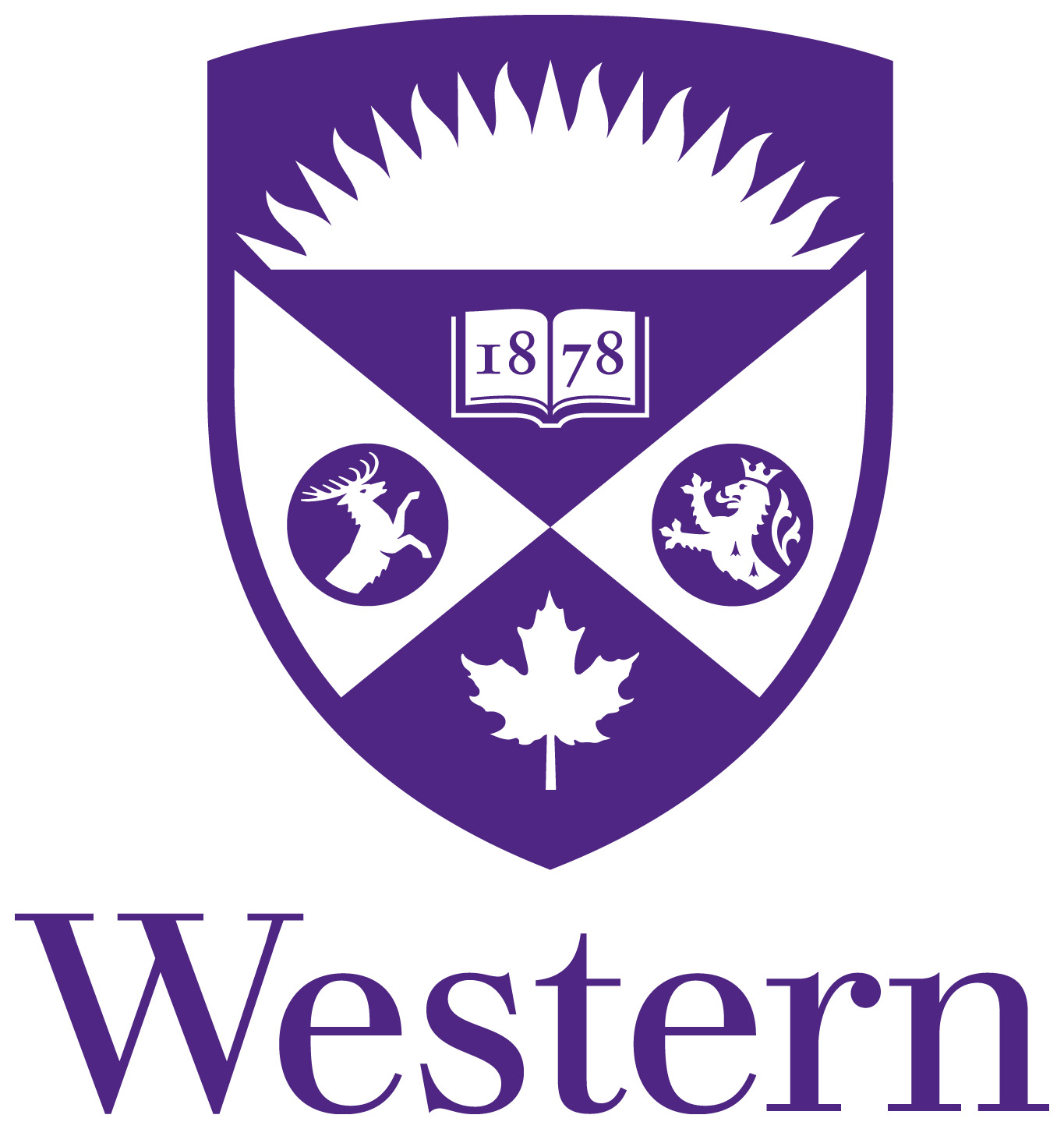 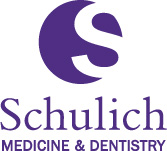 CARDIOVASCULAR GRAND ROUNDS – APRIL to JUNE 2016MONDAYS 8:00-9:00 am AUDITORIUM “B”, 3RD FLOORLONDON HEALTH SCIENCES CENTRE - UNIVERSITY HOSPITALVideoconference to Victoria Hospital – Room B2-116 & St. Joseph’s Health Care London – Room B2-075DATE 2016SPEAKERINSTITUTE/SPECIALTYApril 4Jan Beyer-WestendorfDresden University Clinic, GermanyApril 11Frank PratoMedical ImagingApril 18Daniel BainbridgeCardiac AnesthesiaApril 25Claudio MartinCritical CareMay 2Livia Adams GoldraichHospital de Clinicas de Porto Alegre, BrazilMay 9Stuart Smith	CardiologyMay 16Robert McKelvieMcMaster UniversityMay 23VICTORIA DAYMay 30Damian RedfearnQueen’s UniversityJune 6DIVISION PHOTOJune 13Edward TweediePathologyJune 20Game of Knowns -2016 Trainee ChallengeJune 27Deric MorrisonEndocrinology“This event is an Accredited Group Learning Activity (Section 1) as defined by the Maintenance of Certification program of the Royal College of Physicians and Surgeons of Canada, approved by The Division of Cardiology Education Committee - Western University”“This event is an Accredited Group Learning Activity (Section 1) as defined by the Maintenance of Certification program of the Royal College of Physicians and Surgeons of Canada, approved by The Division of Cardiology Education Committee - Western University”“This event is an Accredited Group Learning Activity (Section 1) as defined by the Maintenance of Certification program of the Royal College of Physicians and Surgeons of Canada, approved by The Division of Cardiology Education Committee - Western University”Educational Grants Provided By:    Aegerion Pharmaceuticals (Juxtapid (lomitapide)), Amgen Canada Inc. (Repatha), AstraZeneca Canada Inc. (Brilinta (ticagrelor)), Bayer HealthCare Pharmaceuticals (XARELTO® rivaroxaban tablet),  Bristol-Myers Squibb Canada & Pfizer Canada Inc. (Eliquis (apixaban)),Medtronic of Canada Ltd., Merck (Ezetrol, Olmetec®),  Novartis Pharmaceuticals of Canada Inc. (Entresto), Servier Canada Inc. (Coversyl)         Educational Grants Provided By:    Aegerion Pharmaceuticals (Juxtapid (lomitapide)), Amgen Canada Inc. (Repatha), AstraZeneca Canada Inc. (Brilinta (ticagrelor)), Bayer HealthCare Pharmaceuticals (XARELTO® rivaroxaban tablet),  Bristol-Myers Squibb Canada & Pfizer Canada Inc. (Eliquis (apixaban)),Medtronic of Canada Ltd., Merck (Ezetrol, Olmetec®),  Novartis Pharmaceuticals of Canada Inc. (Entresto), Servier Canada Inc. (Coversyl)         Educational Grants Provided By:    Aegerion Pharmaceuticals (Juxtapid (lomitapide)), Amgen Canada Inc. (Repatha), AstraZeneca Canada Inc. (Brilinta (ticagrelor)), Bayer HealthCare Pharmaceuticals (XARELTO® rivaroxaban tablet),  Bristol-Myers Squibb Canada & Pfizer Canada Inc. (Eliquis (apixaban)),Medtronic of Canada Ltd., Merck (Ezetrol, Olmetec®),  Novartis Pharmaceuticals of Canada Inc. (Entresto), Servier Canada Inc. (Coversyl)         